Alarm if the door is open too longDescription:Securing doors against leaving them opened too long. 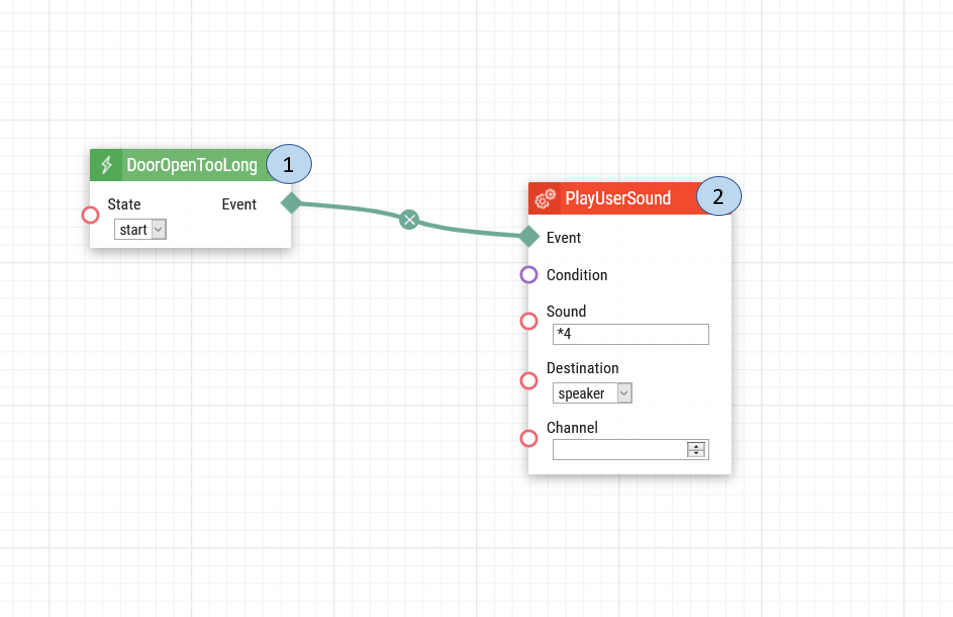  Door Open Too Long. Once the Door Open Too Long sensor is triggered, a signal will be sent for sound to be played. Play User Sound. When the signal is received, the sound chosen to be played will be heard.Intercom Door Configuration:Enabling the Door Open Too Long functionality  	1. Upon login select Hardware the setting.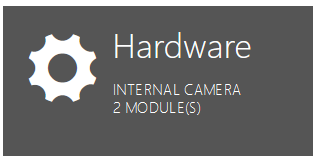 2. On the left-hand menu select the Door option.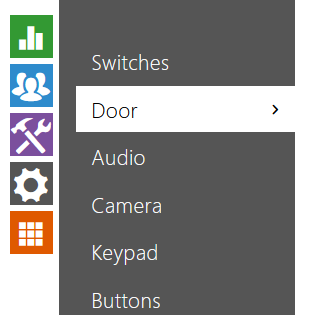 3. On the Door tab, enable the Door Open Too Long Detection. Below it, you can configure for how long the door can remain open. Make sure that the assigned input is set to the correct input. Click Save once you are ready.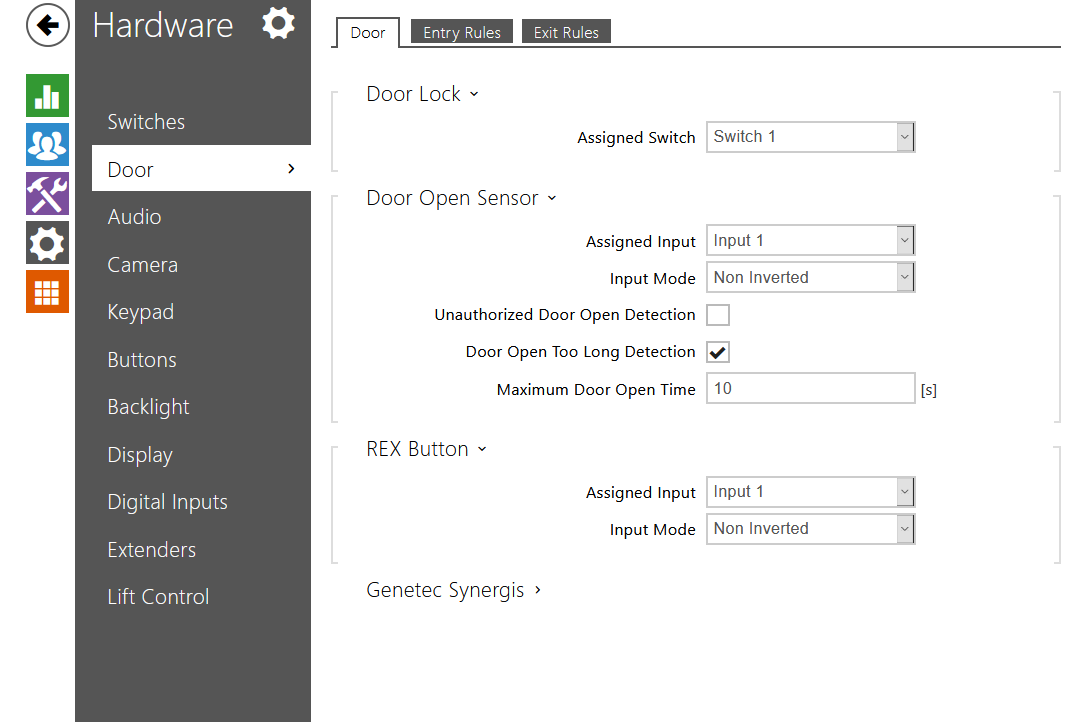 Date of automation design: 07/17/2020Firmware Version: 2.29.1.38.8List of compatible Hardware:2N IP Verso2N IP Solo2N IP Vario2N IP Base2N IP Force2N IP SafetyList of automation parameters:SoundStateDestinationRequirements:2N Intercom2N Enhanced Integration license (or Gold license) *Not applicable to the USANote: For the automation to work, the Door Open Detection needs to be enabled. The following steps will outline the process.Note: The door contact must be connected to the IP Intercom for the Door Open Too Long to be detected. In this example it is connected to Input 1